Реквизиты для оплаты весенне-летняя торговля(обязательно заполнение всех полей платежного поручения)УФК по Республике Саха (Якутия) (Департамент финансов г. Якутска) («Администрация Тулагино-Кильдямского наслега» муниципальное казенное учреждение городского округа «город Якутск») л/с 55677035337   р/сч 03231643987010001600к/сч 40102810345370000085Отделение-НБ Республика Саха (Якутия) Банка России//УФК по Республике Саха(Якутия) г. ЯкутскБИК 019805001ИНН 1435135750КПП 143501001ОКАТО 98401812001КБК 67700000000000006130Назначение платежа: Задаток на весенне-летнюю торговлю Лот № __      «УПРАВА ЦЕНТРАЛЬНОГО ОКРУГА»МУНИЦИПАЛЬНОЕ КАЗЁННОЕ УЧРЕЖДЕНИЕ ГОРОДСКОГО ОКРУГА «ГОРОД ЯКУТСК»Республика Саха (Якутия)677000, ул.Ярославского, 17, г.Якутск325161, 325045, 344421 т/фадрес эл. почты centralokrug@mail.ruОКПО 72348795 ОГРН 1101435003780ИНН/КПП 1435227591/143501001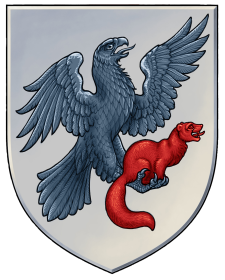 «ДЬОКУУСКАЙ КУОРАТ» КУОРАТ УОКУРУГУН«ЦЕНТРАЛЬНАЙ УОКУРУК УПРАВАТА»МУНИЦИПАЛЬНАЙ ХААҺЫНА ТЭРИЛТЭТЭСаха Республиката          677000, Ярославскай уул., 17, Дьокуускай к. 325161, 325045, 344421 т/фcentralokrug@mail.ru эл. почта аадырыhаОКПО 72348795 ОГРН 1101435003780ИНН/КПП 1435227591/143501001